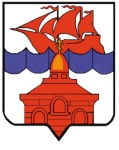 РОССИЙСКАЯ ФЕДЕРАЦИЯКРАСНОЯРСКИЙ КРАЙТАЙМЫРСКИЙ ДОЛГАНО-НЕНЕЦКИЙ МУНИЦИПАЛЬНЫЙ РАЙОНАДМИНИСТРАЦИЯ СЕЛЬСКОГО ПОСЕЛЕНИЯ ХАТАНГАПОСТАНОВЛЕНИЕ16.05.2023 г.                                                                                             № 077 – П Об изъятии земельного участка и жилых помещений для муниципальных нужд в связи с признанием жилого дома аварийным и подлежащим сносуВ соответствии с Жилищным кодексом Российской Федерации, Земельным кодексом Российской Федерации, Гражданским  кодексом Российской Федерации, Федеральными законами от 06.10.2003 № 131-ФЗ «Об общих  принципах организации местного  самоуправления в Российской Федерации», от 21.07.2007 № 185-ФЗ «О Фонде содействия реформированию жилищно-коммунального хозяйства», постановлением Правительства Красноярского края от 29.03.2019 № 144-п «Об утверждении региональной адресной программы «Переселение граждан из аварийного жилищного фонда в Красноярском крае», постановлением Администрации сельского поселения Хатанга от 13.02.2015 № 013-П «О признании жилых помещений аварийными и непригодными для дальнейшего проживания, подлежащими сносу», руководствуясь Уставом сельского поселения Хатанга,                                       ПОСТАНОВЛЯЮ:Изъять для муниципальных нужд земельный участок из земель населенных пунктов с кадастровым номером 84:05:0020205:2646, площадью 1193 кв.м., расположенный по адресу: Красноярский край, Таймырский Долгано-Ненецкий муниципальный район, с. Хатанга, ул. Норильская, д. 4, разрешенное использование – объекты среднеэтажной жилой застройки. В связи с изъятием для муниципальных нужд земельного участка, указанного в пункте 1 настоящего постановления, изъять для муниципальных нужд в соответствии с планируемым способом переселения у собственников, в установленном законом порядке, следующие жилые помещения: - квартиру, номер государственной регистрации права 24-24-37/006/2014-232 от 27.08.2014, с кадастровым номером 84:05:0020205:1095, общей площадью 32,4 кв.м., расположенную по адресу: Красноярский край, Таймырский Долгано-Ненецкий муниципальный район, село Хатанга, улица Норильская, дом 4, квартира 17, находящуюся на земельном участке с кадастровым номером 84:05:0020205:2646;  - квартиру, номер государственной регистрации права: 24-24-37/002/2013-608 от 01.11.2013, с кадастровым номером 84:05:0020205:1119, общей площадью 54,2 кв.м., расположенную по адресу: Красноярский край, Таймырский Долгано-Ненецкий муниципальный район, село Хатанга, улица Норильская, дом 4, квартира 24, находящуюся на земельном участке с кадастровым номером 84:05:0020205:2646;- квартиру, номер государственной регистрации права 24-24-37/002/2010-065 от 27.02.2010, с кадастровым номером 84:05:0020205:1105, общей площадью 54,7 кв.м., расположенную по адресу: Красноярский край, Таймырский Долгано-Ненецкий муниципальный район, село Хатанга, улица Норильская, дом 4, квартира 18, находящуюся на земельном участке с кадастровым номером 84:05:0020205:2646.Отделу по управлению муниципальным имуществом администрации сельского поселения Хатанга (Кирьянова В.А.):Направить копию настоящего постановления в Федеральную службу государственной регистрации, кадастра и картографии по Красноярскому краю.Подготовить проекты Соглашений от имени муниципального образования «Сельское поселение Хатанга» с собственниками жилых помещений об изъятии у них жилых помещений для муниципальных нужд в связи с изъятием земельного участка для муниципальных нужд в целях переселения граждан из многоквартирного жилого дома номер 4 по улице Норильская в селе Хатанга, признанного в установленном порядке аварийным и подлежащим сносу.Уведомить в письменной форме собственников жилых помещений, указанных в пункте 2 настоящего постановления о принятом постановлении об изъятии принадлежащих им квартир в течение десяти рабочих дней со дня его вступления в силу.4) Заключить с собственниками жилых помещений соглашения о порядке и условиях предоставления взамен изымаемого жилого помещения другого жилого помещения, возмещения, либо субсидии, в зависимости от планируемого способа переселения.Опубликовать настоящее постановление в Информационном бюллетене Хатангского сельского Совета депутатов и Администрации сельского поселения Хатанга и на официальном сайте органов местного самоуправления сельского поселения Хатанга www.hatanga24.ruКонтроль за исполнением настоящего постановления возложить на заместителя Главы сельского поселения Хатанга Вешнякова А.В.Постановление вступает в силу в день, следующий за днем его официального  опубликования.Глава сельского поселения Хатанга                                                 А.С. Доронин